Сценарій свята ОСЕНІ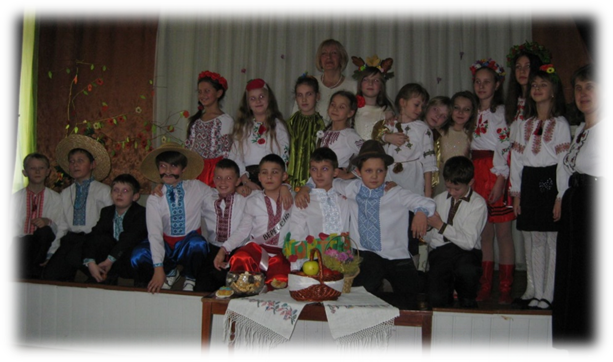 Мета: Привернути увагу дітей до чарівної краси осені у рідному краї. Ознайомити учнів з народними традиціями і прикметами. Розвивати вміння насолоджуватися красою природи. Виховувати любов до рідної землі.Дійові особи: Осінь,осінні місяці,овочі.
Ведуча:                                                                 Звідки йшла вона ступала
Лист на землю осипала – осінь.
І втікала, як лисиця,
Не спитавши, не спиниться – осінь.
Та верба зеленоока
Ще й не думала про осінь – де там.
Їй веселий травень снився
В лузі травами стелився – легко.
Солов’їв скликав до річки
Садовив їх на вербички – поруч.
Та не чути вже співанки
В солов’їні дивні ранки–пізно.
А вночі верба проснеться
І від страху стрепенеться – осінь.
Ночував мороз у лісі,
На калині, на горісі – тихо.
А сьогодні розлютився,
Обтрусив з вербички листя – осінь.
         Під музику до залу заходять діти
Діти:Покосили пшениці й жита,
Ми не чули, як минуло літо,
Вже надходить осінь золота,
Молоде зелене сходить жито.
Зажурились квіти не спроста,
Вранці роси випадають білі,
Вже надходить осінь золота –
Жовкне листя у саду на гіллі.
Осінь, осінь,
В гості тебе просим
З щедрими хлібами, високими снопами,
З листопадом і дощем, з перелітним журавлем.
Осінь: Ось я – за сосною,
Ось і листя в’яне.
Хто я?
Це за мною йдуть густі тумани.
Ранками імлистими, вдень, як позолоту,
Обриваю листя – це моя робота.
Ведуча:Заходь до нас. Про себе розкажи спочатку. Порозважайся з нами заодно.
Прийшла пора збирання урожаю,
Тому й погоду осінь нам тримає,
Аби устигли хлібороби славні,
Із щедрих нив у цей погожий час
Позвозити весь урожай в комори
Нехай собі лежить там про запас.
Осінь: А це у руках моїх, погляньте,
Із листя різнобарвного віночок.
До всього ж я художниця завзята
Віночок подарую вам, малята.
                                                                    ГРА З ВІНОЧКОМ.
Осінь: Я не сама до вас прийшла
Трьох братів я привела.
Їх за описом впізнайте
Як їх звати?
Відгадайте.
Осінь:Дозріває горобина,
І калина вже рясна,
Перший лист опадає,
Коли це буває?       (У вересні)
Осінь:Груші, яблука зірвали,
У комору заховали.
Проситься гарбуз до хати,
Щоб під ліжком зимувати.
В лісі виросли опеньки –
Довгоногі і тоненькі.
На деревах листя жовкне,
В двері стука місяць…   (Жовтень)
Осінь: Вітер плаче, вітер виє.
Дощ осінній дрібно сіє.
І ніде не видно пташки,
Ані бджілки, ні мурашки.
Вже зів’яли гарні квіти,
Скрізь калюжі поналито.
Голе поле, голий сад,
Бо надворі…  (Листопад)
Осінь:Молодці, діти!
Всі загадки відгадали
Братів осені впізнали.
       А тепер давайте розкажемо вірші про осінні місяці і запросимо їх до нас на свято.
Дитина:Ходять хмари в небі синім
Місяць вересень прийшов,
Сповнивсь вереском пташиним
Тихий затишок дібров.
Позлітавшися у зграї,
Різне птаство молоде
В крилах сили набирає
І польоту в вирій жде.
У ворота літа дзвонить
Юний вересень – школяр,
Золоте калини гроно
Осінь хилить на буквар.
Діти кличуть вересень.
Вересень: Перший місяць – вересень, я смачний.
Вам дарую яблука запашні,
Груші, сливи, дині і виноград –
То солодка радість для всіх малят.
Дитина: Подивись на видноколі мов змінилися ліси
Хто це їх у жовтий колір так барвисто прикрасив?
Ось край річки жовті клени
І берези золоті.
Ялинки лише зелені залишились в самоті.
І пишаються дерева золотим своїм вбранням:
Це якийсь маляр напевно, догодити хоче нам?
Жовтень – місяць –– красень і чарівник,
До багатства й розкошів дуже звик.
Повні жмені золота він розсипа
Землю, мов царівну, він одяга.
Діти кличуть жовтень.
Жовтень: Я Вересневі вдячний за старанність.
Врожай добротний зібрано без втрат.
І ось прийшов сьогодні на світанні
У гості жовтень – вересня я брат.
В садах те листя, що було зелене
Зробилося одразу золоте.
Принишкли і дерева і кущі,
Уже осінні перші йдуть дощі.
Дитина: Дощик сиплеться з кленочка,
Дощик жовтий, золотий,
А зелені ще дубочки
Хочуть осінь обійти.
Дощик сиплеться і пада
По стежині дріботить
І веселим листопадом
Вітер грається й біжить.
Більше й більше листя з кленів
Облітає з кожним днем.
По траві іще зеленій
Листопад по парку йде.
Діти кличуть листопад.
Листопад: Я листопадом звуся недарма,
З дерев останнє листя обриваю.
Вітер понад лісом співа - гуде –
Засипайте швидше, зима іде.
Ведуча: В нас на святі знову гості.
Вони не розлучні з Осінню
Це її вірні друзі ––
Осінні дощі.
Дощик, дощик капає дрібненько
Не боюся я дощу, бо я веселенька.
Дощик: Дощик капає сильніше,
Грай музико, дужче грай,
Буде веселіше.
Дощик, дощик
Крапельки не сидять
Веселенько пішли в танець,
Аж ногами тупотять.
                                                       ТАНЕЦЬ КРАПЛИНОК.
Дівчинка 1:А наші дівчатка не сумують, коли іде дощ.
Дощику. Чом нас лякаєш?
І гуляти не пускаєш?
Парасолькою новою
Я накриюсь з головою
Чобітки високі взую
По калюжам потанцюю.
                                                     ТАНЕЦЬ З ПАРАСОЛЬКАМИ.
Дівчинка 2: Подивіться скільки виросло грибів після дощу.
 І гриб: Я мухомор, я людомор,
Червоний, наче помідор,
Кашкет цяцькований розлогий,
А сам стрункий і довгоногий.
Серед урочища грибного
Не знайдеш красеня такого.
Та я отруйний, пам’ятай!
Мене побачиш –– обминай!
                                                          ТАНЕЦЬ ГРИБОЧКІВ.
Дівчинка 3:А які дарує осінь щедрі урожаї.
Фрукти, овочі, насіння, хто ж цього не знає.
Навесні город саджали, восени врожай збирали,
Подивіться – но  дівчата
Урожай такий багатий!
Тепер, коли вже зібрано врожай,
Іще заможнішим став рідний край.
Ми закликаємо усіх вас побувати
На ярмарку веселому у нас!
                                                                         ЯРМАРОК
1 торговець: Увага! Увага!
Спішіть поспішайте!
Господарі й гості, глядіть не минайте!
На ярмарок прошу гуртом, поодинці,
На вас тут чекають чудові гостинці.
2 торговець: На ярмарку нашім веселім, багатім
Є чим дивувати і є що придбати,
Тут щедрі дарунки із саду й городу
Тут пісня і жарти усім в нагороду.
3 торговець: Мерщій на ярмарок всі поспішайте
Купуйте милуйтесь, танцюйте і грайте.
Ведуча: На нашому ярмарку повно овочів і фруктів. А от яких відгадайте.
Звучать загадки про овочі і фрукти. При правильній відповіді відповідний Овоч виходить і кланяється.
Часник:Хто гострого хоче часник хай придбає,
Він всякі мікроби вогнем випікає.
Помідор: Ось який гладкий я пан.
Маю гарний я жупан.
Помідори всі, малята.
Вітамінами багаті.
Диня: Ви на мене подивіться,
Я дівиця круглолиця,
Жовтобока, запашна,
А до того ж і смачна.
Цибуля: Я цибуля хоч гірка,
Та корисна я така.
Я й цілюща, кожен знає,
Від хвороби захищаю.
Морква: Я морквинка – морквиця,
Овочам усім сестриця!
Пийте сік із морквички 
І рум’яні будуть щічки.
Огірок:Огірок я молодий,
Я корисний і смачний
У салаті й просто так
Дуже добрий я на смак.
Гарбуз:А в гарбузовій каші –
Сила й слава ваша.
Хто цю кашу споживає,
До ста років доживає.
Буряк:Я червоний бурячок,
Тут вітаю діточок,
У борщі я не замінний
І смачний і вітамінний.
Картопля: Купуйте куштуйте усі бараболю.
Варіте і смажте із сіллю й без солі
Сто страв господиня з картоплі готує,
Картопля як хліб, вона всіх нагодує.
Капуста: Я капусточка гарненька,
Я кругленька чепурненька
З мене страви всі смачні
Їжте й дякуйте мені.
Виходять дівчатка Калинки.
1 калина: Беріть калину –– червоні корали,
Ці кетяги небо і сонце ввібрали,
Напоїть матуся калиновим чаєм,
Недугу ураз, як рукою знімає.
2 калина: Я не груша, я не слива,
Я калинонька вродлива
Я стою в зеленім листі,
У червоному намисті.
3 калина: Я калина красна,
Ягідками вкрилась рясно.
І горять вони вогнисто,
Мов у дівчини намисто.
Калинонька вогниста,
Подаруй своє намисто.
І з тобою ми охоче
Гарний поведем таночок.
ТАНЕЦЬ КАЛИНОК.
На городі восени.
                   МУЗИЧНА СЦЕНКА «ПАН ГАРБУЗ». 
                    ІНСЦЕНІВКА «СПЕРЕЧАЛИСЬ ОВОЧІ» 
Осінь:На доброму ярмарку ми побували,
Одні продавали, інші купували,
Співали. Сміялись та ще й жартували.Але не знаю чи про мої свята та прикмети знаєте?Хлопчик 1: У період Першої Пречистої Збирають в Україні яблука і груші.Хлопчик 2: Восени є свято « Головосівка»  Це свято Усічення голови святого пророка Предтечі й Хрестителя Господнього Іоана.Хлопчик 3: У вересні ще є велике свято Друга Пречиста – свято Різдва Пресвятої Богородиці. І прикмета в народі така: «Друга Пречиста дощем поливає.»Хлопчик 4: У кінці вересня є свято  «Здвиження» - Чесного і Животворного Хреста Господнього. Кажуть люди: « На Здвиження земля  двинеться ближче до зими».Хлопчик 5: А 14 жовтня – Свята Покрова. На Запоріжжі козаки вважали її своєю заступницею.Хлопчик 6: 8 листопада – день Святого Дмитра. Дмитро вже приносить зиму . До цього  дня дівчат сватали і відбувалися весілля.Осінь: Чудово. Ви так багато знаєте. А це означає,що ви любите свою Україну,Знаєте її історію і народну мудрість.Дівчинка:Осінь у танці із пензлем кружля,Старанно фарбує листочки.У чорні хустки  прибирає поля,Ліси – в золотисті сорочки.ТАНЕЦЬ З ОСІННІМИ ЛИСТОЧКАМИ.Ведуча:Закінчилось свято, Та ми не сумуєм,Усмішки та радістьУсім ми даруєм.ПІСНЯ  ПРО ОСІНЬ